أعلى نسبة ارتفاع لمؤشر غلاء المعيشة يشهدها قطاع غزة منذ ما يزيد عن عقد من الزمنلأول مرة ومنذ ما يزيد عن عقد من الزمن، مؤشر غلاء المعيشة يسجل ارتفاعاً قياسياً في قطاع غزة بنسبة 18.35% خلال شهر تشرين ثاني 2023 جراء استمرار العدوان الاسرائيلي على قطاع غزة للشهر الثاني على التواليتراكم الارتفاع الحاد في مؤشر غلاء المعيشة لفلسطين ليسجل ارتفاعاً نسبته 6.15% منذ بدء العدوان الإسرائيلي على قطاع غزة بواقع 2.57% للشهر الأول من العدوان "تشرين أول 2023" وبواقع 3.50% خلال الشهر الثاني من العدوان "تشرين ثاني 2023"سجل الرقم القياسي لأسعار المستهلك في فلسطين خلال شهر تشرين ثاني 2023 ارتفاعاً حاداً نسبته 3.50% نتيجة لاستمرار العدوان الإسرائيلي على قطاع غزة للشهر الثاني على التوالي مقارنة مع شهر تشرين أول 2023، بواقع 18.35% في قطاع غزة، فيما استقرت الأسعار في القدس بنسبة 0.02%، في حين تراجعت الأسعار في الضفة الغربية بمقدار 0.90% خلال شهر تشرين ثاني 2023.نتج ارتفاع الأسعار في فلسطين عن ارتفاع أسعار البطاطا بنسبة 26.29%، وأسعار البيض بنسبة 26.20%، وأسعار دقيق الحبوب "الطحين" بنسبة 8.41%، وأسعار الزيوت النباتية بنسبة 7.31%، وأسعار الدجاج الطازج بنسبة 2.48%، وأسعار اللحوم بنسبة 1.95%، على الرغم من انخفاض أسعار الخضروات الطازجة بمقدار 9.54%، وأسعار الفواكه الطازجة بمقدار 8.02%، وأسعار الخضروات المجففة بمقدار 6.51%.وكان لارتفاع أسعار بعض السلع الأساسية الأثر الأهم في ارتفاع مؤشر غلاء المعيشة لفلسطين، إذا ارتفعت أسعار السلع الآتية لتبلغ بالمتوسط؛ البطاطا 6 شيقل/كغم، والبيض 26 شيقل/2كغم، وطحين أبيض حيفا زيرو 184 شيقل/60كغم، وزيت الزيتون 32 شيقل/كغم، والدجاج 16 شيقل/كغم، ولحم عجل طازج 55 شيقل/كغم. في المقابل انخفضت أسعار السلع الآتية لتبلغ بالمتوسط؛ البرتقال والليمون والموز 4 شيقل/كغم لكل منها، والافوكادو 9 شيقل/كغم، وبندورة عناقيد حبة كبيرة وفليفلة خضراء حلوة 7 شيقل/كغم لكل منهما، والسبانخ 8 شيقل/كغم، والزهرة والبصل الجاف 5 شيقل/كغم لكل منهما.وعند مقارنة الأسعار خلال شهر تشرين ثاني 2023 مع شهر تشرين ثاني 2022 تشير البيانات إلى ارتفاع الرقم القياسي لأسعار المستهلك في فلسطين بنسبة 11.36% (بواقع 36.39% في قطاع غزة، وبنسبة 4.89% في القدس J1*، وبنسبة 4.78% في الضفة الغربية**).الرقم القياسي لأسعار المستهلك على مستوى المناطق الفلسطينية:تراكم الارتفاع الحاد في مؤشر غلاء المعيشة في قطاع غزة نتيجة لاستمرار العدوان الإسرائيلي للشهر الثاني على التوالي ليسجل ارتفاعاً حاداً نسبته 33% بواقع 12% خلال الشهر الأول من العدوان وبواقع 18% خلال الشهر الثاني من العدوان:سجل الرقم القياسي لأسعار المستهلك في قطاع غزة ارتفاعاً حاداً نسبته 18.35% خلال شهر تشرين ثاني 2023 مقارنة مع شهر تشرين أول 2023، حيث شهدت أسعار السلع الأساسية ارتفاعاً حاداً بسبب استمرار العدوان على قطاع غزة حيث ارتفعت أسعار الغاز بنسبة 431.51%، وأسعار المحروقات السائلة المستخدمة كوقود للسيارات "البنزين" بنسبة 133.63%، وأسعار "الديزل" بنسبة 101.71% وذلك بسبب شح الكميات المتوفرة في قطاع غزة، وأسعار السجائر المستوردة بنسبة 128.84%، وأسعار البيض بنسبة 84.41%، وأسعار البطاطا بنسبة 69.40%، وأسعار ملح الطعام 66.67%، وأسعار الخضروات المعلبة بنسبة 36.19%، وأسعار المعكرونة والشعرية والمفتول ومنتجات المعكرونة المماثلة بنسبة 29.98%، وأسعار الدجاج الطازج بنسبة 27.17%، وأسعار البقوليات بنسبة 21.69%، وأسعار القهوة 20.62%، وأسعار الأدوية بنسبة 16.49%، وأسعار الزيوت النباتية بنسبة 16.33%، وأغذية الأطفال بنسبة 14.51%، وأسعار دقيق الحبوب "الطحين" بنسبة 12.85%، وأسعار اللحوم بنسبة 13.32%، وأسعار الرعاية الشخصية 6.47%، وأسعار الملابس والأحذية بنسبة 2.24%.كما انخفضت القوة الشرائية للمواطنين في قطاع غزة بنسبة 25% خلال شهرين من العدوان الإسرائيلي على القطاع بواقع 11% خلال الشهر الأول من العدوان وبواقع 16% خلال الشهر الثاني من العدوان.وعلى الرغم من استمرار ارتفاع أسعار سلع رئيسية في أسواق قطاع غزة إلا أن هناك العديد من السلع التي قد اختفت من أسواق غزة كالحليب ومنتجاته، وأصناف عديدة من الفواكه والخضروات الطازجة، المياه المعدنية، المشروبات الغازية والعصائر، وغيرها الكثير، إضافة إلى شح توفر سلع أخرى كالطحين، المعلبات، الزيوت، ملح الطعام، السكر، الأرز، البقوليات، البيض، الدجاج، اللحوم، الأدوية، أغذية الأطفال ومستلزماتهم الصحية من حفاظات ومحارم معطرة، مستلزمات الرعاية الصحية للأفراد من صابون لليدين والجسم، معقمات والمحارم بمختلف أنواعها، والفوط الصحية للسيدات، والوقود والغاز، وغيرها الكثير.ارتفعت أسعار السلع الآتية في قطاع غزة بسبب استمرار العدوان الإسرائيلي على القطاع لتبلغ بالمتوسط؛ اسطوانة غاز 380 شيقل/اسطوانة 12كغم، والبنزين "95" ليبلغ 36.25 شيقل/لتر، والديزل 30 شيقل/لتر، وسجائر مارلبورو مصري 55 شيقل/علبة 20 سيجارة، وسجائر أل ام مصري 45 شيقل/علبة 20 سيجارة، والبيض 31 شيقل/2كغم، والبطاطا 6 شيقل/كغم، وفاصولياء بيضاء مطبوخة بيونير معلبة 5 شيقل/علبة 570غم، ورب البندورة بيونير 6 شيقل/علبة 560غم، والدجاج 21 شيقل/كغم، والعدس المجروش 9 شيقل/كغم، والحمص الجاف وفول حب كبير الحجم 6 شيقل/كغم، وزيت دوار الشمس 27 شيقل/3لتر، وزيت الذرة 38 شيقل /3لتر، وطحين السلام 106 شيقل/25كغم، ولحم عجل طازج 50 شيقل/كغم، وملح الطعام 2.5 شيقل/كغم، وخميرة الخبيز 8 شيقل/450غم، والقهوة 70 شيقل/كغم، وحليب الاطفال 39 شيقل/400غم، والمعكرونة 3 شيقل/350غم، ولحم غنم مع عظم طازج 60 شيقل/كغم، وحفاظات الأطفال سليب بيبي 20 شيقل/44 قطعة.كما تجدر الاشارة إلى وجود تشوه كبير في اقتصاد قطاع غزة وخاصة فيما يتعلق بأسعار السلع، حيث أصبحت هناك سلع تباع كسوق سوداء كالطحين، الخبز، الوقود والغاز، الأدوية، مستلزمات صحية للأطفال والأفراد وغيرها الكثير ويعود ذلك لشح هذه السلع، انخفاض سلاسل التوريد، نقص المساعدات المقدمة وعدم كفايتها لسد احتياجات الأفراد في القطاع وعدم عدالة توزيعها، إضافة إلى جشع بعض التجار.ارتفاع طفيف في مؤشر غلاء المعيشة في القدس J1*:سجل الرقم القياسي لأسعار المستهلك في القدس J1* ارتفاعاً طفيفاً نسبته 0.02% خلال شهر تشرين ثاني 2023 مقارنة مع شهر تشرين أول 2023، نتيجة لارتفاع أسعار البطاطا بنسبة 12.47%، وأسعار الخضروات الطازجة بنسبة 3.10%، على الرغم من انخفاض أسعار الفواكه الطازجة بمقدار 3.84%، وأسعار الدجاج الطازج بمقدار 3.38%.سجلت أسعار السلع الآتية ارتفاعاً في القدس J1* لتبلغ بالمتوسط؛ البطاطا والباذنجان العجمي 8 شيقل/كغم لكل منهما، وبندورة عناقيد حبة كبيرة 11 شيقل/كغم، والكوسا 14 شيقل/كغم، والفلفل الحار 13 شيقل/كغم. في المقابل انخفضت أسعار السلع التالية لتبلغ بالمتوسط؛ البرتقال والموز 5 شيقل/كغم لكل منهما، والافوكادو 6 شيقل/كغم، والدجاج 23 شيقل/كغم.انخفاض مؤشر غلاء المعيشة في الضفة الغربية**:سجل الرقم القياسي لأسعار المستهلك في الضفة الغربية** انخفاضاً مقداره 0.90% خلال شهر تشرين ثاني 2023 مقارنة مع شهر تشرين أول 2023، ويعزى ذلك إلى انخفاض أسعار الخضروات الطازجة بمقدار 13.13%، وأسعار الفواكه الطازجة بمقدار 10.14%، وأسعار الدجاج الطازج بمقدار 6.61%، وأسعار البيض بمقدار 3.99%، على الرغم من ارتفاع أسعار البطاطا بنسبة 6.40%، وأسعار بدائل السكر وسكريات أخرى بنسبة 4.78%، وأسعار الزيوت النباتية بنسبة 3.06%، وأسعار دقيق الحبوب "الطحين" بنسبة 1.35%.انخفضت أسعار السلع الآتية في الضفة الغربية** لتبلغ بالمتوسط؛ بندورة عناقيد حبة كبيرة والفلفل الحار 7 شيقل/كغم لكل منهما، والكوسا 9 شيقل/كغم، والبرتقال والموز 4 شيقل/كغم لكل منهما، والافوكادو 10 شيقل/كغم، والدجاج 13 شيقل/كغم، والبيض 22 شيقل/2كغم. في المقابل ارتفعت أسعار السلع الآتية لتبلغ بالمتوسط؛ البطاطا 6 شيقل/كغم، السكر 43 شيقل/10 كغم، زيت الزيتون 33 شيقل/كغم، طحين ابيض حيفا 193 شيقل/60كغم.ملاحظات:*البيانات تمثل ذلك الجزء من محافظة القدس والذي ضمه الاحتلال الإسرائيلي إليه عنوة بعيد احتلاله للضفة الغربية عام1967.**البيانات لا تشمل ذلك الجزء من محافظة القدس والذي ضمه الاحتلال الإسرائيلي إليه عنوة بعيد احتلاله للضفة الغربية عام1967.تم جمع بيانات شهر تشرين ثاني 2023 لقطاع غزة من خلال التواصل الهاتفي المباشر من قبل إدارة المشروع مع الباحثين الميدانيين في القطاع وتسجيل الأسعار للسلع الأساسية المشتراة من قبلهم وذات الأهمية النسبية المرتفعة ضمن مجموعات الإنفاق الرئيسية في الرقم القياسي لأسعار المستهلك وذلك بسبب عدوان الاحتلال الإسرائيلي على قطاع غزة منذ السابع من أكتوبر 2023.تم استخدام الشيقل الإسرائيلي في تسعير السلع والخدمات. وقد بلغ المعدل الشهري لسعر صرف الدولار الأمريكي مقابل الشيقل لشهر تشرين ثاني 2023 (3.80 شيقل/دولار).لمزيد من المعلومات يرجى الاتصال:الجهاز المركزي للإحصاء الفلسطينيص.ب.  1647، رام الله P6028179- فلسطين  هاتف: 02-2982700 (972/970) فاكس: 02- 2982710 (972/970) خط مجاني: 1800300300بريد إلكتروني: diwan@pcbs.gov.psالصفحة الالكترونية: www.pcbs.gov.ps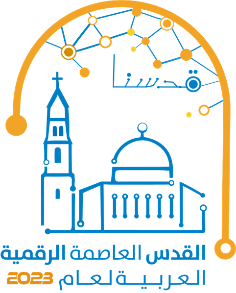 